ТЕРРИТОРИАЛЬНАЯ ИЗБИРАТЕЛЬНАЯ КОМИССИЯ
ГОРОДА УССУРИЙСКА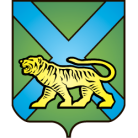 РЕШЕНИЕ г. УссурийскО кандидатурах для исключения из резерва составов участковых комиссий Приморского краяНа основании пункта 9 статьи 26 Федерального закона «Об основных гарантиях избирательных прав и права на участие в референдуме граждан Российской Федерации», пункта 25 Порядка формирования резерва составов участковых комиссий и назначении нового члена участковой комиссии из резерва составов участковых комиссий, утвержденного постановлением ЦИК России от 5 декабря 2012 года № 152/1137-6 (далее – Порядок), территориальная избирательная комиссия города УссурийскаРЕШИЛА:1. Предложить Избирательной комиссии Приморского края для исключения из резерва составов участковых комиссий Приморского края группы избирательных участков с № 2801 по № 2869, № 2880 по 2899, № 3814, № 3823 кандидатуры согласно приложению.2. Направить настоящее решение и список кандидатур для исключения из резерва составов участковых комиссий Приморского края в Избирательную комиссию Приморского края.3. Разместить настоящее решение на официальном сайте администрации Уссурийского городского округа в разделе «Территориальная избирательная комиссия города Уссурийска» в информационно-телекоммуникационной сети «Интернет».Председатель комиссии                                                             О.М. МихайловаСекретарь комиссии	    			                                  С.В. ХамайкоПриложение к решению территориальнойизбирательной комиссии города Уссурийскаот 01 сентября 2016 года № 190/32Список кандидатур для исключения из резерва составов участковых комиссий Приморского края избирательных участков с № 2801 по № 2869, с № 2880 по № 2899.01 сентября 2016 года                        № 190/32№ п/пФамилия, имя, отчествоДата рожденияКем предложенОчередность назначения, указанная политической партией (при наличии)№ избирательного участкаБарышникова Татьяна Павловна31.05.1995Собрание избирателей по месту жительства: п. Партизан,                   ул. Уссурийская2801-2869Бернадский Сергей Александрович11.03.1976Собрание избирателей по месту работы: ООО «Евразийское торговое агентство»2801-2869Борейкин Дмитрий Николаевич21.05.1982Собрание избирателей по месту жительства: г. Уссурийск,                      ул. Уссурийска, д. 62 А2801-2869Зинченко Инна Владимировна27.01.1973Собрание избирателей по месту работы: МАУКДК "Дружба"2801-2869Корчевская Татьяна Сергеевна22.06.1970Собрание избирателей по месту жительства: г. Уссурийск,                      ул. Русская, д. 112801-2869Лакида Ирина Ивановна15.04.1960Собрание избирателей по месту жительства: г. Уссурийск,                     ул. Новоникольское шоссе, д. 282801-2869Максимич Ольга Андреевна11.04.1989Собрание избирателей по месту жительства: г. Уссурийск,                      ул. Новоникольское шоссе, д. 282801-2869Махиня Ирина Викторовна19.09.1959Собрание избирателей по месту жительства: г. Уссурийск, ул. Гоголя, д. 92801-2869Мелехина Ирина Вячеславовна22.03.1970Политическая партия Всероссийская политическая партия "ЕДИНАЯ РОССИЯ"2801-2869Павенко Степан Андреевич12.12.1979Собрание избирателей по месту работы: ПАО "Кислород"2801-2869Хабарова Татьяна Николаевна19.07.1976Собрание избирателей по месту жительства: г. Уссурийск,               ул. Полушкина, д. 1362801-2869Попеску Светлана Юрьевна23.05.1988Собрание избирателей по месту жительства: г. Уссурийск,              ул. Ермакова, д. 572801-2869Попович Анна Валериевна15.12.1990Собрание избирателей по месту жительства: г. Уссурийск,          ул. Краснознаменная, д. 1492801-2869Пугачев Евгений Валерьевич13.06.1982Собрание избирателей по месту жительства: г. Уссурийск,              ул. Суханова, д. 622801-2869Сниткина Екатерина Владимировна02.07.1997Собрание избирателей по месту жительства: г. Уссурийск,              ул. Чичерина, д. 382801-2869Толстых Ольга Николаевна06.02.1980Собрание избирателей по месту жительства: г. Уссурийск,                  ул. Чемеркина, д. 552801-2869Цветкова Надежда Александровна20.01.1973Собрание избирателей по месту жительства: г. Уссурийск,                    ул. Новоникольское шоссе, д. 282801-2869Чубатов Илья Петрович13.09.1996Собрание избирателей по месту жительства: г. Уссурийск,              ул. Плеханова, д. 752801-2869Ященко Юлия Сергеевна05.12.1996Собрание избирателей по месту жительства: г. Уссурийск,                     ул. Ленинградская, д. 432801-2869Добрякова Ирина Алексеевна28.04.1972Собрание избирателей по месту жительства: г. Уссурийск, ул. Хабаровская, д.512801-2869Ежова Елена Альбертовна14.12.1973Собрание избирателей по месту работы: МБОУ СОШ № 272801-2869Зайцева Полина Игоревна10.11.1997Собрание избирателей по месту жительства: г. Уссурийск, ул. Промышленная, д. 12801-2869Карпенко Игорь Александрович24.03.1962Собрание избирателей по месту работы: МБОУ Гимназия № 292801-2869Атрошко Юлия Викторовна23.05.1986Собрание избирателей по месту жительства: г. Уссурийск, ул. Чичерина, д. 732801-2869Лесковская Светлана Ивановна02.12.1964Собрание избирателей по месту жительства: г. Уссурийск,            пер. Тихий, д. 42801-2869Максимич Ирина Юрьевна04.05.1967Собрание избирателей по месту работы: ИП Василенко А.Ю2801-2869Овачук Наталья Юрьевна06.10.1983Собрание избирателей по месту работы: АО "ГУ ЖКХ"2801-2869Баранова Елена Петровна06.11.1965Собрание избирателей по месту работы: МБОУ Гимназия № 292801-2869Резниченко Елена Валентиновна29.12.1981Собрание избирателей по месту жительства: г. Уссурийск, ул. Орджоникидзе, д. 452801-2869Середа Елена Валерьевна29.02.1964Собрание избирателей по месту работы: МБОУ Гимназия № 292801-2869Стукал Михаил Игоревич19.11.1996Собрание избирателей по месту жительства: г. Уссурийск, ул. Комсомольская, д. 472801-2869Табунова Оксана Леонидовна12.12.1973Собрание избирателей по месту работы: МБУК ЦКС2801-2869Белоконская Юлия Сергеевна23.04.1980Собрание избирателей по месту работы: МБОУ Гимназия № 292801-2869Хегай Ольга Владимировна07.02.1962Собрание избирателей по месту работы: МБОУ ДОД «Детская школа искусств»2801-2869Шакина Валерия Владимировна08.07.1977Собрание избирателей по месту жительства: г.  Уссурийск,                  ул. Воровского, д. 1432801-2869Щербакова Светлана Владимировна25.05.1966Собрание избирателей по месту работы: в/ч 247762801-2869Бойченко Лилия Владимировна08.07.1981Собрание избирателей по месту жительства: г. Уссурийск, ул. Топоркова, д. 120 а2801-2869Василенко Елена Юрьевна23.05.1969Собрание избирателей по месту жительства: г. Уссурийск,  ул. Чичерина, д. 1532801-2869Власенко Владимир Геннадьевич07.08.1955Собрание избирателей по месту жительства: с. Новоникольск,       ул. Пионерская, д. 332801-2869Вяткина Наталья Анатольевна06.06.1975Собрание избирателей по месту работы: ГКУЗ «КПДР» филиал № 12801-2869Гайшинец Евгений Александрович15.11.1990Собрание избирателей по месту работы: эксплуатационное локомотивное депо Уссурийск2801-2869Свисаков Александр Гаврилович07.02.1959 Собрание избирателей по месту работы: МБОУ Гимназия № 292801-2869Исайко Андрей Юрьевич11.04.1985Политическая партия Всероссийская политическая партия "ЕДИНАЯ РОССИЯ"2801-2869Клоченко Вера Петровна05.09.1959Собрание избирателей по месту жительства: г. Уссурийск, ул. Дзержинского, 292801-2869Коптева Любовь Ивановна19.08.1956Собрание избирателей по месту жительства: г. Уссурийск, ул. Воровского, 1432801-2869Вертикова Оксана Алексеевна03.01.1975Собрание избирателей по месту работы: ПАО «Кислород»2801-2869Заикина Виктория Викторовна28.03.1975Собрание избирателей по месту работы: КГБУЗ "Уссурийская центральная городская больница"2880-2899Копай Людмила Юрьевна07.07.1966Собрание избирателей по месту работы: КГБУЗ "Уссурийская центральная городская больница"2880-2899Писарева Наталья Евгеньевна25.05.1954Собрание избирателей по месту работы: КГБУЗ "Уссурийская центральная городская больница"2880-2899Попова Алла Владимировна06.08.1970Собрание избирателей по месту работы: КГБУЗ "Уссурийская центральная городская больница"2880-2899Уланова Ирина Николаевна10.07.1971Собрание избирателей по месту работы: КГБУЗ "Уссурийская центральная городская больница"2880-2899Волошина Елена Викторовна14.01.1974Собрание избирателей по месту работы: МУЗ "Узловая больница на ст. Уссурийск ОАО "РЖД"2880-2899Нестерова Наталья Анатольевна05.08.1958Собрание избирателей по месту работы: НУЗ "Узловая больница на станции Уссурийск ОАО "РЖД"2880-2899Сумарокова Наталья Григорьевна27.06.1974Собрание избирателей по месту работы: НУЗ "Узловая больница на станции Уссурийск ОАО "РЖД"2880-2899Кошелев Андрей Константинович29.12.1972Собрание избирателей по месту жительства: г. Уссурийск, ул. Степаненко, д. 1042880-2899Солдатченкова Анастасия Алексеевна16.10.1977Собрание избирателей по месту жительства: г. Уссурийск,   ул. Выгоннная, д. 12880-2899Солдатченкова Людмила Андреевна08.11.1951Собрание избирателей по месту работы: КГБУЗ УЦГБ СП "Инфекционная больница"2880-2899Жура Анна Руслановна30.06.1977Собрание избирателей по месту службы: ФКУ СИЗО-2 ГУФСИН России по Приморскому краю2880-2899Котиков Анатолий Владимирович17.06.1981Собрание избирателей по месту работы: ФКУ СИЗО-2 ГУФСИН России по Приморскому краю2880-2899Филатова Марина Витальевна31.08.1984Собрание избирателей по месту работы: ФКУ СИЗО-2 ГУФСИН России по Приморскому краю2880-2899Девяткин Денис Сергеевич13.06.1978Собрание избирателей по месту работы: ФКУСИЗО-3 ГУФСИН России по Приморскому краю2880-2899Корелякова Алиса Алексеевна19.09.1992Собрание избирателей по месту работы: ФКУ СИЗО-3 ГУФСИН России по Приморскому краю2880-2899Крамчанина Ирина Константиновна12.08.1976Собрание избирателей по месту работы: ФКУ СИЗО-3 ГУФСИН России по Приморскому краю2880-2899Сафонова Юлия Викторовна10.03.1980Собрание избирателей по месту работы: ФКУСИЗО-3 ГУФСИН России по Приморскому краю2880-2899Шевчук Людмила Геннадьевна23.03.1981Собрание избирателей по месту работы: ФКУ СИЗО-3 ГУФСИН России по Приморскому краю2880-2899Викович Ольга Викторовна18.09.1991Собрание избирателей по месту работы: в/ч 712892880-2899Жилина Екатерина Григорьевна10.09.1991Собрание избирателей по месту работы: в/ч 712892880-2899Загнойко Ирина Николаевна06.08.1961Собрание избирателей по месту работы: в/ч 712892880-2899Крымская Анастасия Андреевна16.02.1991Собрание избирателей по месту работы: в/ч 712892880-2899Пивнюк Петр Петрович01.11.1964Собрание избирателей по месту работы: в/ч 712892880-2899Швечихин Павел Васильевич01.09.1977Собрание избирателей по месту работы: в/ч 712892880-2899Павлова Надежда Анатольевна12.05.1987Собрание избирателей по месту работы: ФГБИУ Приморский НИИСХ3814Базалий Марина Юрьевна11.01.1965Собрание избирателей по месту жительства: с. Дубовый ключ,               ул. Садовая3823